 FÉDERATION FRANCAISE DE PÉTANQUE ET DE JEU PROVENCAL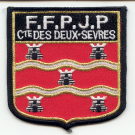 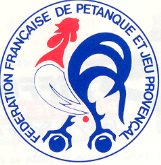 COUPE DES DEUX SÈVRES Valeur des victoires : Tête à tête 2 points – Doublette 3 points – Triplette 5 pointsVille réceptrice : 						Club recevant :Nom et prénom de l'arbitre : 					N° LicenceDate :								LieuFaire une croix dans la case qui correspond à la partie que vous avez jouée       POULE	Concours 		général	Consolante		Général	Consolante							Concours A				Concours B	 1ère partie				8ème 			8ème²			8ème			8ème 2ème partie				¼ 			¼			¼			¼    3ème partie				½			½			½   			½    					Finale		 Finale			      Finale  		   Finale      ORDRE DES RENCONTRES ET FEUILLE DE RÉSULTATSN° d'équipe :							N° d'équipe :    Remplaçants :							Remplaçants :    Remplacés :							 Remplacés :     Remplaçants :							Remplaçants :    Remplacés :  							 Remplacés :    Remplaçants :							Remplaçants :    Remplacés :  							Remplacés :  TOTAL GÉNÉRAL A						TOTAL GÉNÉRAL B	Signature du Délégué A				Signature de l'Arbitre			 Signature du Délégué BFeuille à envoyer à Claudine BOULINEAU par l'équipe recevantClub :Club :N° d'équipe:N° d'équipe:Délégué N° licence :Délégué N° licence :Nom : Nom : 
Prénom :Prénom :NOM ET PRENOMNOM ET PRENOMN° LICENCENOM ET PRENOMNOM ET PRENOMN° LICENCEABNom et prénomScorePtsNom et prénomScorePtsT à TT à TT à TT à TT à TT à TT à T3MT à TT à T3MT à T4MT à TT à T4MT à TT à TT à TT à T6MT à TT à T6MNom et prénomScorePtsNom et prénomScorePtsDoubDoubDoubMixteMixteMixteDoubDoubDoubMixteMixteMixteDoubDoubDoubMascMascMascNom et prénomScorePtsNom et prénomScorePtsDoubDoubDoubFemFemFemTrip1MTripTrip1MMascMascMasc3M3MT à TT à TT à TNom et prénomScorePtsNom et prénomScorePtsTripTripTripMixteMixteMixteTripTripTripMixteMixteMixte